                           Информация МОУ СОШ №1о проведении мероприятий, посвященных Дню инвалидов.Классные часы «3 декабря-Международный день инвалидов»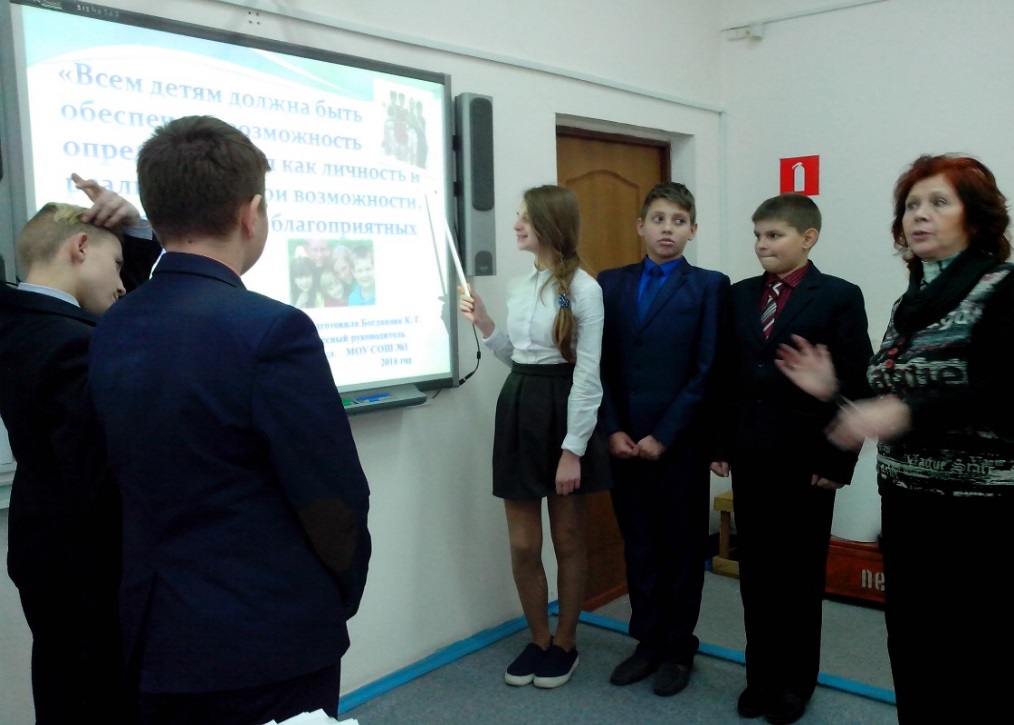 Выставка работ Друговейко Д. «Это моё творчество»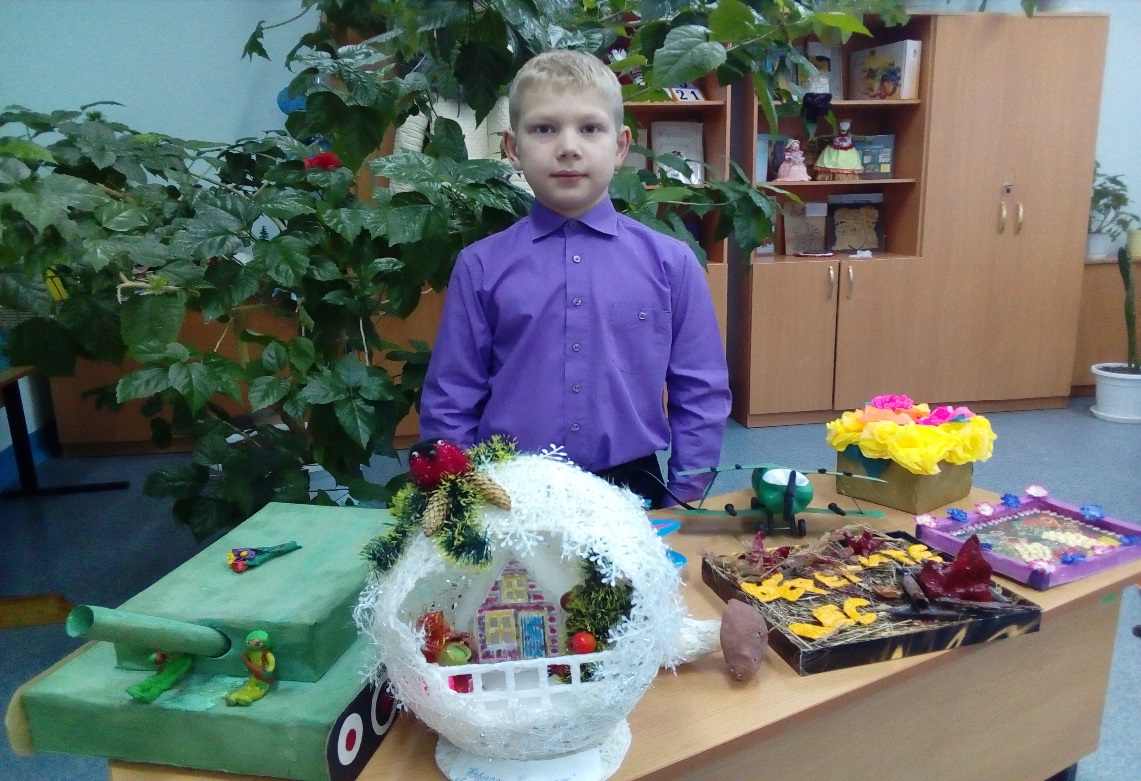 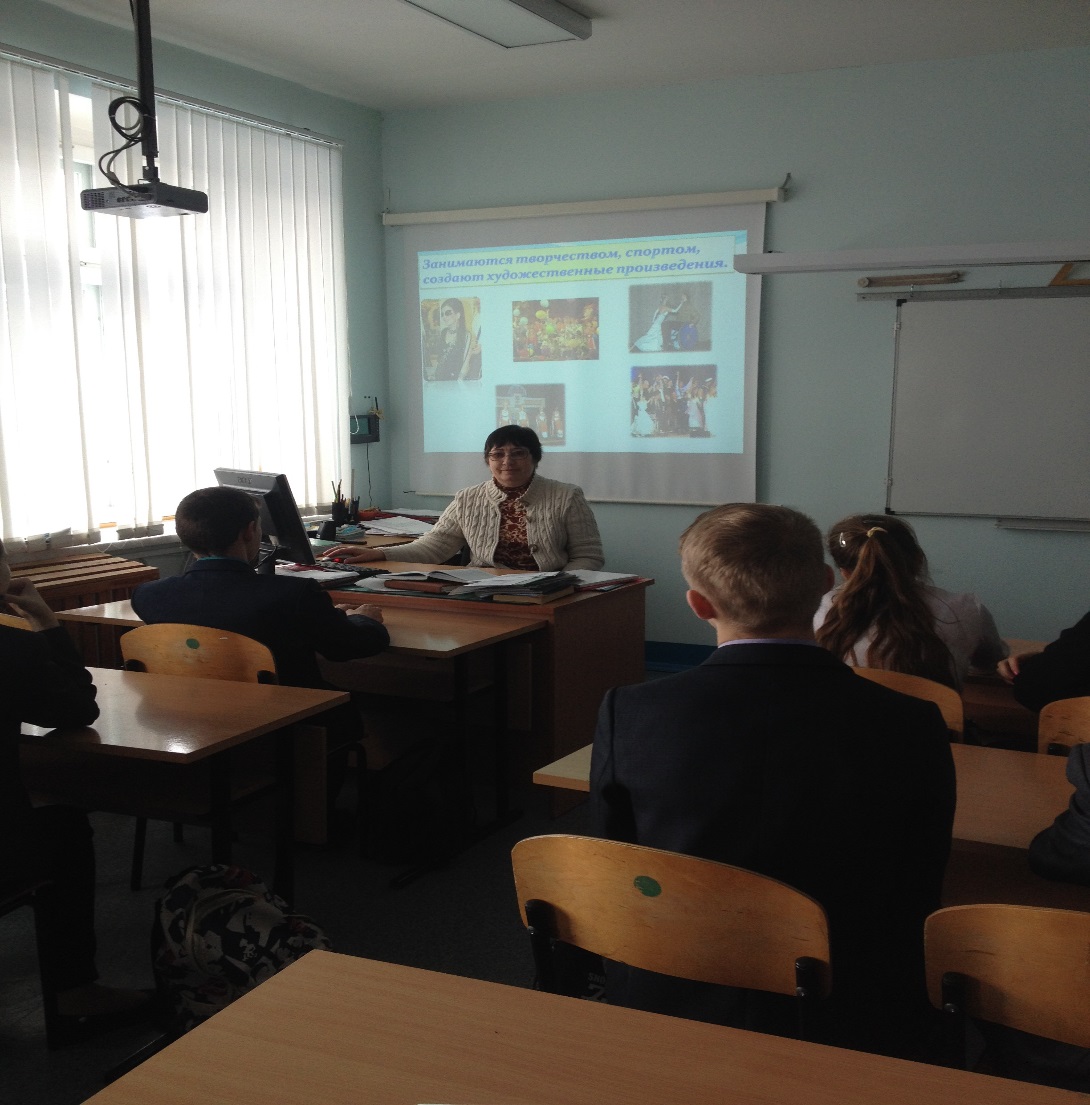 Классные часы «Мир держится на доброте» 